ANNUAL PERMISSION NOTEArkinstall ParkDear parents and carersAs part of our school program, students are from time to time taken to Arkinstall Park under the supervision of a teacher. As the park is outside the school boundary and involves crossing Oxley St, we seek your permission to take your child/ren to the park for learning and play programs.The Tweed Shire Council has indicated that the park is designated as a public sports area and is deemed safe for the use of children. Could you please sign the permission note covering all attendance at the park and return it to school as soon as possible.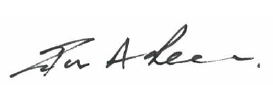 Ian ReesonPrincipal___________________________________________________________________________ANNUAL PERMISSION NOTE  Arkinstall Park I give permission for my child/children to go to Arkinstall Park as part of the school’s learning and play programs throughout the school year.I understand that my child/children will be supervised by a teacher at all times.Child’s name: ___________________________________	Class: ________Child’s name:___________________________________ 	Class: ________Child’s name: ___________________________________  	Class: ________Signed: ________________________________________  	Date: ________                        	  Parent/Guardian